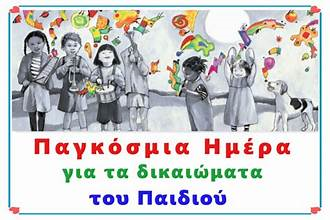 Ο Δεκάλογος των δικαιωμάτων του παιδιούΔικαιούμαι να έρθω στη ζωή. Δικαιούμαι να υπάρξω.Δικαιούμαι να μεγαλώσω σε έναν κόσμο χωρίς βία και φτώχεια.Δικαιούμαι να ζήσω σε έναν κόσμο που σέβεται και προστατεύει το φυσικό περιβάλλον.Δικαιούμαι να έχω ελεύθερη πρόσβαση στον μαγικό κόσμο της γνώσης.Δικαιούμαι να έχω ελεύθερο χρόνο και χώρο για να παίζω.Δικαιούμαι να μάθω τί είναι καλό για την σωματική και ψυχική μου υγεία.Δικαιούμαι να περνάω αρκετό χρόνο με τους γονείς μου.Δικαιούμαι να ζήσω με αθωότητα και ανεμελιά τα παιδικά μου χρόνια.Δικαιούμαι να ζήσω σε μιά κοινωνία που προστατεύει τα προσωπικά μου δεδομένα.Δικαιούμαι έναν κόσμο ανθρώπινο, δίκαιο και ειρηνικό. ΄Εναν κόσμο στον οποίο θα μεγαλώσουν αύριο τα δικά μου παιδιά. (Πηγή UNICEF)Αγαπητές συναδέλφισσες, αγαπητοί συνάδελφοι,Η 20ή Νοέμβρη έχει καθιερωθεί ως Παγκόσμια Ημέρα για τα Δικαιώματα του παιδιού. Σύμφωνα με τη Σύμβαση για τα δικαιώματα του παιδιού που υιοθετήθηκε από τη Γενική Συνέλευση του Ο.Η.Ε. στις 20 Νοεμβρίου 1989  όλα τα παιδιά χωρίς διακρίσεις έχουν δικαιώματα όπως και οι ενήλικες. Λόγω της ευάλωτης φύσης τους ωστόσο, τα παιδιά έχουν και επιπλέον δικαιώματα που αφορούν την ανατροφή τους και τη φροντίδα τους σε ένα περιβάλλον ειρηνικό, που θα επικρατεί το αίσθημα της ανοχής, της αξιοπρέπειας, της ελευθερίας, της ισότητας και της αλληλεγγύης, προκειμένου να εξασφαλιστεί η σωματική τους υγεία και η ψυχική, κοινωνική και πνευματική τους καλλιέργεια. Στην Ελλάδα, η Σύμβαση για τα Δικαιώματα του Παιδιού επικυρώθηκε στις 2 Δεκεμβρίου 1992 με τον Νόμο 2101 και τα 54 άρθρα της καλύπτουν Δικαιώματα για την Επιβίωση, την Ανάπτυξη, την Προστασία και τη Συμμετοχή. Ειδικά αυτές τις δύσκολες ημέρες που τα δικαιώματα των παιδιών σε ένα μεγάλο μέρος του πλανήτη καταπατώνται ασύστολα και απροκάλυπτα, η τήρηση των Δικαιωμάτων των Παιδιών  πρέπει να αποτελέσει προσωπικό στοίχημα του καθενός μας.Στον εκπαιδευτικό χώρο, ενδείκνυται την ημέρα αυτή να γίνεται αναφορά στα Δικαιώματα του Παιδιού και υλοποίηση δράσεων.Υλικό που μπορεί να χρησιμοποιηθεί βρίσκεται στο ΨΗΦΙΑΚΟ ΑΠΟΘΕΤΗΡΙΟ της ιστοσελίδας: https://blogs.sch.gr/dimbekator/Με εκτίμηση,Δήμητρα Μπεκατώρου